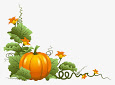 Soups- £3.00     		Creamy pumpkin (dairy free !!)Pumpkin with a little chilli All with choice of brown or white crusty bread and butterMain course - £3.90   (Children’s main meal £3)Mediterranean Chicken & Pumpkin bake with new potatoes Moroccan Pumpkin Tagine with chick peas and rice Jacket potato with beans / cheese and mixed salad Pudding - £1.80 Upside down pumpkin sponge and custardPumpkin cheese cake with coulis saucePumpkin pie and creamTea or coffee (mug)  £1		Soft drinks   £1 CAKES and other items as priced Morning only: 	Bacon rolls £2.00